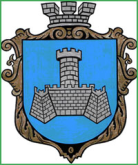 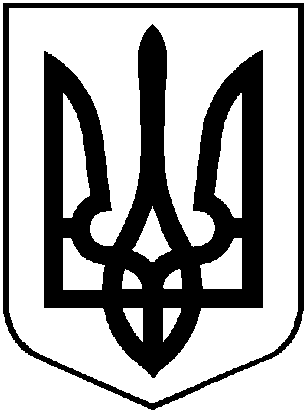 УКРАЇНАХМІЛЬНИЦЬКА МІСЬКА РАДАВІННИЦЬКОЇ ОБЛАСТІ                                                   Виконавчий комітет                                       Р І Ш Е Н Н Я      від  «09» листопада   2020 року                                                            №376Про внесення змін до рішеннявиконавчого комітету Хмільницької міської радивід 22.01.2020 р. №29«Про встановлення лімітів споживанняенергоносіїв та водопостачання бюджетним установам Хмільницької міської об’єднаної територіальної громади  на 2020 рік»	Розглянувши лист начальника управління праці та соціального захисту населення Хмільницької міської ради від 12.10.2020 року №03-2738/01-23, начальника загального відділу Хмільницької міської ради від 20.10.2020 року, начальника фінансового управління Хмільницької міської ради від 20.10.2020 року №509  щодо внесення змін до встановлених лімітів споживання енергоносіїв та водопостачання на 2020 рік  у зв’язку зі збільшенням навантаження на наявну комп’ютерну техніку та придбанням нової техніки, збільшенням кількості приладів, задіяних у роботі гуртка декоративно-прикладного мистецтва, збільшенням потужності газових котлів, керуючись ст.ст. 28, 59 Закону України “Про місцеве  самоврядування в Україні”, виконком міської радиВ И Р І Ш И В:1. Внести зміни до рішення виконавчого комітету Хмільницької міської ради від 22.01.2020 року №29 "Про встановлення лімітів споживання енергоносіїв та водопостачання бюджетним установам Хмільницької міської об’єднаної територіальної громади на 2020 рік", змінивши ліміти споживання енергоносіїв та водопостачання на 2020 рік:1.1.  Управлінню праці та соціального захисту населення Хмільницької міської ради збільшити ліміти споживання:- на оплату електроенергії за КЕКВ 2273 на 500 кВт.1.2. Територіальному центру соціального обслуговування (надання соціальних послуг) Хмільницької міської ради:- на оплату електроенергії за КЕКВ 2273 на 400 кВт.1.3. Виконавчому комітету Хмільницької міської ради збільшити ліміти споживання:- на оплату електроенергії за КЕКВ 2273 на 2000 кВт.- на оплату природного газу за КЕКВ 2274 на 3000 м3.1.4. Фінансовому управлінню Хмільницької міської ради збільшити ліміти споживання:- на оплату електроенергії за КЕКВ 2273 на 830 кВт.2. Додаток 1 до рішення виконавчого комітету Хмільницької міської ради від 22.01.2020р. №29 "Ліміти споживання енергоносіїв та водопостачання у натуральних показниках, виходячи з асигнувань, затверджених в кошторисах бюджетних установ на 2020 рік", викласти у новій редакції (додається).3. Додаток 1 до рішення виконавчого комітету Хмільницької міської ради від 22.01.2020р. №29 "Ліміти споживання енергоносіїв та водопостачання у натуральних показниках, виходячи з асигнувань, затверджених в кошторисах бюджетних установ на 2020 рік" в попередній редакції визнати таким, що втратив чинність.4. Загальному відділу міської ради у документах постійного зберігання зазначити факт та підставу внесення змін, та втрати чинності документа, зазначеного у п.1 та п.3 цього рішення.5. Контроль за виконанням цього рішення покласти на заступників міського голови з питань діяльності виконавчих органів міської ради згідно розподілу обов’язків. Міський голова              С.Б.Редчик                                                                                Додаток 1										  				                                       до рішення виконавчого комітету Хмільницької  міської ради                                      від  09 листопада 2020р. №376ЛІМІТИ СПОЖИВАННЯ ЕНЕРГОНОСІЇВ ТА ВОДОПОСТАЧАННЯ УНАТУРАЛЬНИХ ПОКАЗНИКАХ, ВИХОДЯЧИ З АСИГНУВАНЬ ЗАТВЕРДЖЕНИХ В КОШТОРИСАХБЮДЖЕТНИХ УСТАНОВ НА 2020 РІККеруючий справами виконкому                                                                                                                                     С.П. МаташКТКВКМБ            Найменування  розпорядників 2272Водопостачання та водовідведення2273Електроенергія2274Природний газ2275Іншіенергоносіїм³кВтм³м³0210150Виконком міської ради5505489033052-0810160Управління праці та соціального захисту населення  Хмільницької міської ради2901550014000-3710160Фінансове управління Хмільницької міської ради6560603025-0600000Управління освіти Хмільницької міської ради  всього, в тому числі:11668531720453905926,90611010Дошкільні заклади освіти7090278850180000276,90611020Загальноосвітні школи45002428002630006500611090Позашкільні заклади освіти3950006100-0611150Методична робота11,5970915-Інші заклади  освіти:Інші заклади  освіти:Інші заклади  освіти:Інші заклади  освіти:Інші заклади  освіти:Інші заклади  освіти:0611161(Централізована бухгалтерія)19,729202750-0611161(Групи централізованого господарського обслуговування)7,811801140-0213121Центр соціальних служб для сім'ї, дітей та молоді1213001200-0813104Територіальний центр соціального обслуговування (надання соціальних послуг)3429004100-0211100КПНЗ «Хмільницька школа мистецтв»120422010200-0215031Дитячо - юнацька спортивна школа 200910012650-0214040Забезпечення діяльності  музеїв і виставок-4800--0214030КЗ «Соколівська публічна бібліотека»-5540-0214060КЗ «Соколівський сільський будинок культури»-9190--       РАЗОМ12939645220532132926,9